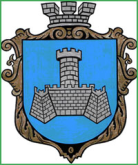 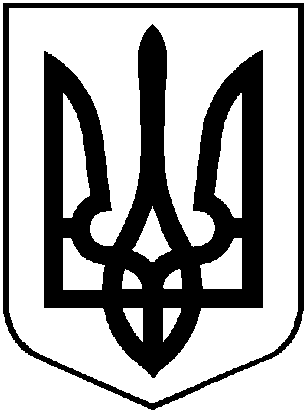 УКРАЇНАХМІЛЬНИЦЬКА МІСЬКА РАДАВІННИЦЬКОЇ ОБЛАСТІВиконавчий комітетР І Ш Е Н Н Явід  _________  2020 р.                                                                              №____Про надання дозволу управлінню освіти Хмільницькоїміської ради на списання комунального майнаРозглянувши листи управління освіти Хмільницької міської ради від 16.03.2020р.            №01-16/304, від 17.03.2020р. №01-15/308 та від 20.03.2020р. № 01-15/325 щодо надання дозволу на списання комунального майна, що знаходиться на балансі управління освіти Хмільницької міської ради, враховуючи відомість та акти інвентаризації об’єктів комунальної власності, що пропонуються до списання, відповідно до Положення про порядок списання майна, що належить до комунальної власності Хмільницької міської об’єднаної територіальної громади, затвердженого рішенням 15 сесії міської ради 6 скликання від 27.10.2011 року №320 (зі змінами), керуючись ст. ст. 29,59,60 Закону України «Про місцеве самоврядування в Україні», виконавчий комітет Хмільницької міської радиВ И Р І Ш И В :Надати дозвіл управлінню освіти Хмільницької міської ради на списання комунального майна, що перебуває на балансі управління, а саме:                                                        -	картофелечистка, первісна вартість якої складає 4550,00 грн. (чотири тисячі п’ятсот п’ятдесят гривень 00 коп.), залишкова вартість – нуль гривень, рік введення в експлуатацію – 2003, інвентарний номер 10490230;-	посудомийна машина, первісна вартість якої складає 2754,00 грн. (дві тисячі сімсот п’ятдесят чотири гривні 00 коп.), залишкова вартість – нуль гривень, рік введення в експлуатацію – 1990, інвентарний номер 10490180.-	комп’ютер Celeron, первісна вартість якого складає 3299,00 грн. (три тисячі двісті дев’яносто дев’ять гривень 00 коп.), залишкова вартість – нуль гривень, рік введення в експлуатацію – 2005, інвентарний номер 10480157;-	морозильник «Снайге», первісна вартість якого складає 2658,00 грн. (дві тисячі шістсот п’ятдесят вісім гривень 00 коп.), залишкова вартість – нуль гривень, рік введення в експлуатацію – 2006, інвентарний номер 10490145.2.	Управлінню освіти міської ради (Коведа Г.І.) відобразити операцію, зазначену в п.1 цього рішення, у бухгалтерському обліку.3.	Доручити начальнику управління освіти Коведі Г.І. здійснити контроль за здачею списаного майна в спеціалізовану організацію. 4.	Контроль за виконанням цього рішення покласти на заступників міського голови з питань діяльності виконавчих органів міської ради Загіку В.М. та Сташка А.В.Міський голова	                                                        С.Б. Редчик